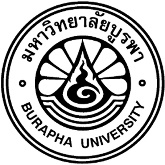                                                แบบรายงานผลการสอบเค้าโครงวิทยานิพนธ์ของนิสิต	……………………………………………………………………………………………………………………………………………..เรียน คณบดีบัณฑิตวิทยาลัยคณะกรรมการสอบเค้าโครงวิทยานิพนธ์ของ (นาย/นาง/นางสาว)				   		  		       รหัสประจำตัวนิสิตหลักสูตร		        				                สาขาวิชา 						คณะ 						  เข้าศึกษาในปีการศึกษา	         ภาคต้น   ภาคปลาย     การศึกษาแบบ  เต็มเวลา    ไม่เต็มเวลา รูปแบบการเรียนแบบ  ก 1 (ทำวิทยานิพนธ์ 36 หน่วยกิต)        ก 2 (เรียนรายวิชา 12 หน่วยกิตและทำวิทยานิพนธ์ 12 หน่วยกิต)       ชื่อเรื่องวิทยานิพนธ์ (ภาษาไทย)										  	 ชื่อเรื่องวิทยานิพนธ์ (ภาษาอังกฤษ)											สอบเค้าโครงวิทยานิพนธ์ เมื่อวันที่		เดือน			พ.ศ.		ค่าระดับขั้น (เกรด) ของวิทยานิพนธ์ ที่ได้คือ ผ่านตามเกณฑ์  (S)				 ไม่ผ่าน  (U)ข้อเสนอแนะ/ข้อปรับปรุง (แนบเพิ่ม หน้า 2-3) (ประธานกรรมการสอบเค้าโครงวิทยานิพนธ์นำเสนอผลการสอบและเค้าโครงที่แก้ไขแล้วต่อคณบดี ภายใน 30 วัน)ลงนาม					ประธานกรรมการ                   ลงนาม		    			กรรมการ           (                                                   )                                                  (                                                   )ลงนาม				 	กรรมการ                             ลงนาม		    			กรรมการ           (                                                   )                                                  (                                                   )จึงเรียนมาเพื่อโปรดทราบหมายเหตุ  บัณฑิตวิทยาลัยประกาศรายชื่อเค้าโครงวิทยานิพนธ์ที่ได้รับการอนุมัติ ภายใน 15 วัน นับจากวันที่ได้รับการอนุมัติจากคณบดีบัณฑิตวิทยาลัยการสอบเค้าโครงวิทยานิพนธ์ชื่อนิสิต............................................ รหัส .......................................................................................................................................................................................................................................ข้อเสนอแนะ/ปรับปรุง ชื่อเรื่องภาษาไทย/ภาษาอังกฤษ	2)   ความสำคัญ  ที่มาของปัญหาการวิจัย	3)   คำถามการวิจัย (ถ้ามี)	5)   วัตถุประสงค์ของการวิจัย	6)   สมมติฐานการวิจัย (ถ้ามี)	7)   กรอบแนวคิดในการวิจัย	8)   ประโยชน์ที่คาดว่าจะได้รับจากการวิจัย	9)   ขอบเขตของการวิจัย	10)   นิยามศัพท์เฉพาะ	11)   การทบทวนเอกสารและงานวิจัย (วรรณกรรม) ที่เกี่ยวข้อง	12)  วิธีดำเนินการวิจัย	       12.1)  ประชากร กลุ่มตัวอย่าง และการคัดเลือกลุ่มตัวอย่าง	       12.2)  การเก็บข้อมูล    		  12.3)  การวิเคราะห์ข้อมูล       13)  มติอื่น ๆ ของการสอบที่นิสิตต้องดำเนินการปรับปรุงแก้ไขนอกเหนือจากที่ระบุแล้ว  เพื่อให้เป็น	  	           เค้าโครงฯ ฉบับสมบูรณ์  ลงนาม					ประธานกรรมการ                   ลงนาม	    			กรรมการ           (                                                   )                                               (                                                   )ลงนาม				 	กรรมการ                             ลงนาม		    		กรรมการ           (                                                   )                                               (                                                   )                                  ทราบ      (ลงนาม)……………………………………………………..………….                 (…………………………………………………………..…)                            ประธานหลักสูตร           วันที่………เดือน……………………..พ.ศ. ……………                                     ทราบ        (ลงนาม)………………………………………………….………………                  (……………………………………………………..…………)                      หัวหน้าภาควิชา/ประธานสาขาวิชา           วันที่………เดือน……………………..พ.ศ. …………… เห็นชอบ            ไม่เห็นชอบ         (ลงนาม)……………………………………………………………….     (……………………………..……………………………..)คณบดีคณะ................................................   วันที่………เดือน……………………..พ.ศ. ……………                         อนุมัติ            ไม่อนุมัติ        (ลงนาม)…………………………………………………………………….         (………………………………………………………………..)    คณบดีบัณฑิตวิทยาลัย   วันที่………เดือน……………………..พ.ศ. ……………รายการเอกสารแนบรายการเอกสารแนบ เค้าโครงวิทยานิพนธ์ที่แก้ไขเรียบร้อยแล้ว หลังสอบเค้าโครงฉบับพิมพ์จากระบบ  i-Thesis จำนวน 1 เล่ม เค้าโครงวิทยานิพนธ์ที่แก้ไขเรียบร้อยแล้ว หลังสอบเค้าโครงฉบับพิมพ์จากระบบ  i-Thesis จำนวน 1 เล่ม